Карта-схема рыбоводного участка «Переход к Острову из затона»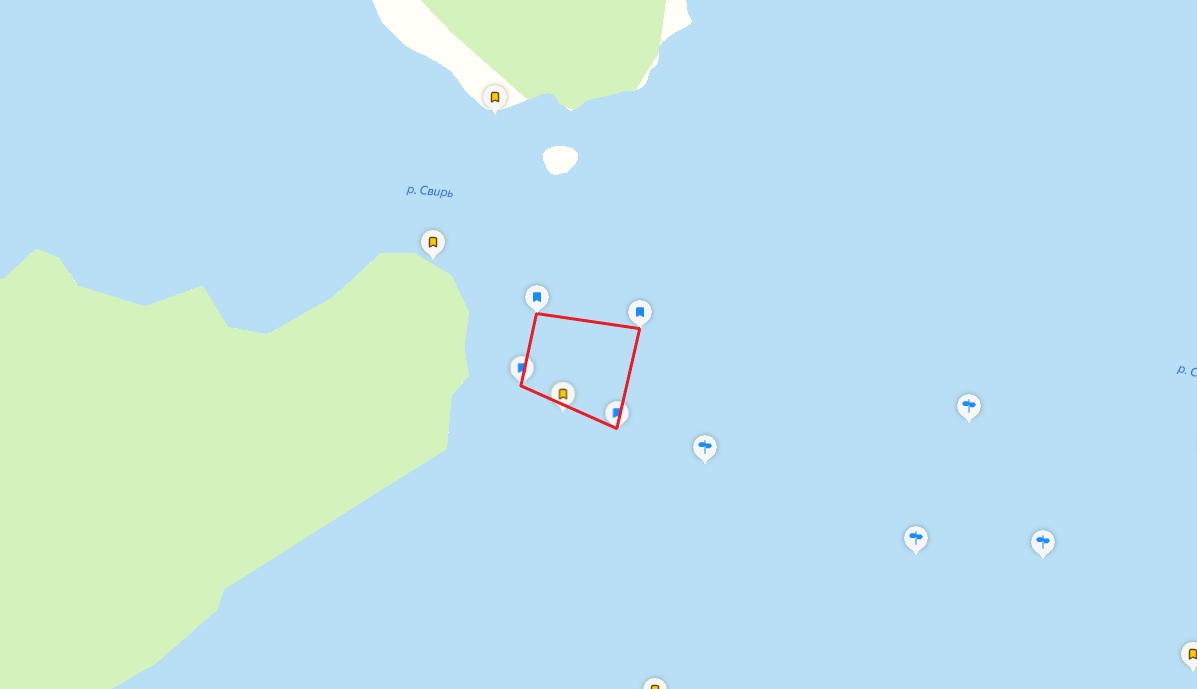 *- система координат ГСК – 2011Карта-схема рыбоводного участка «Треугольник»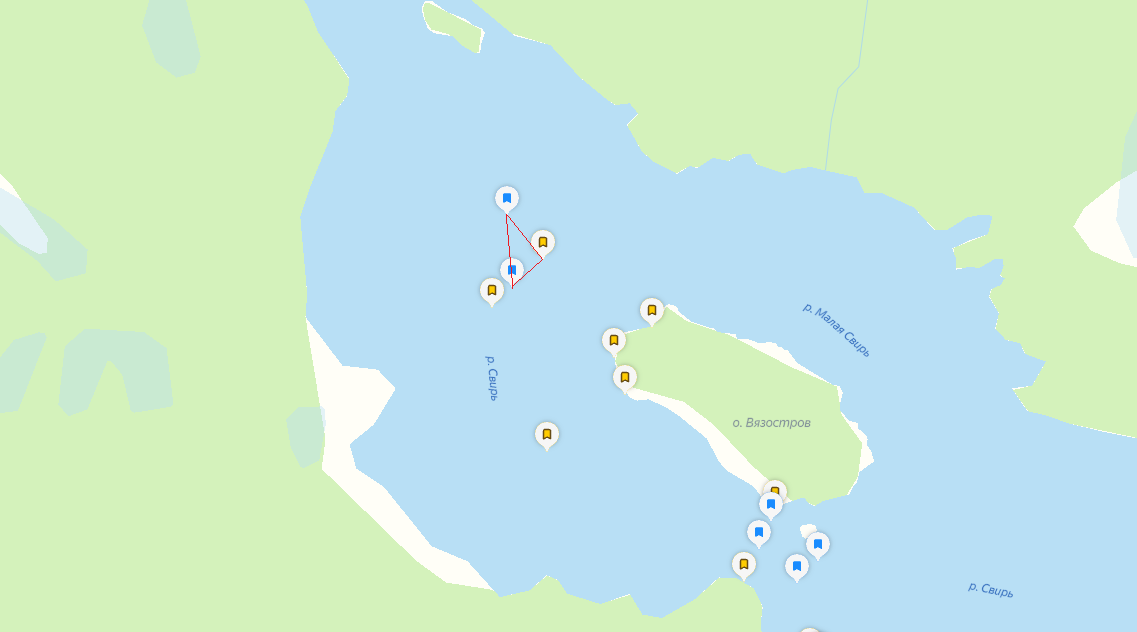 *- система координат ГСК – 2011.Карта-схема рыбоводного участка «Плотина»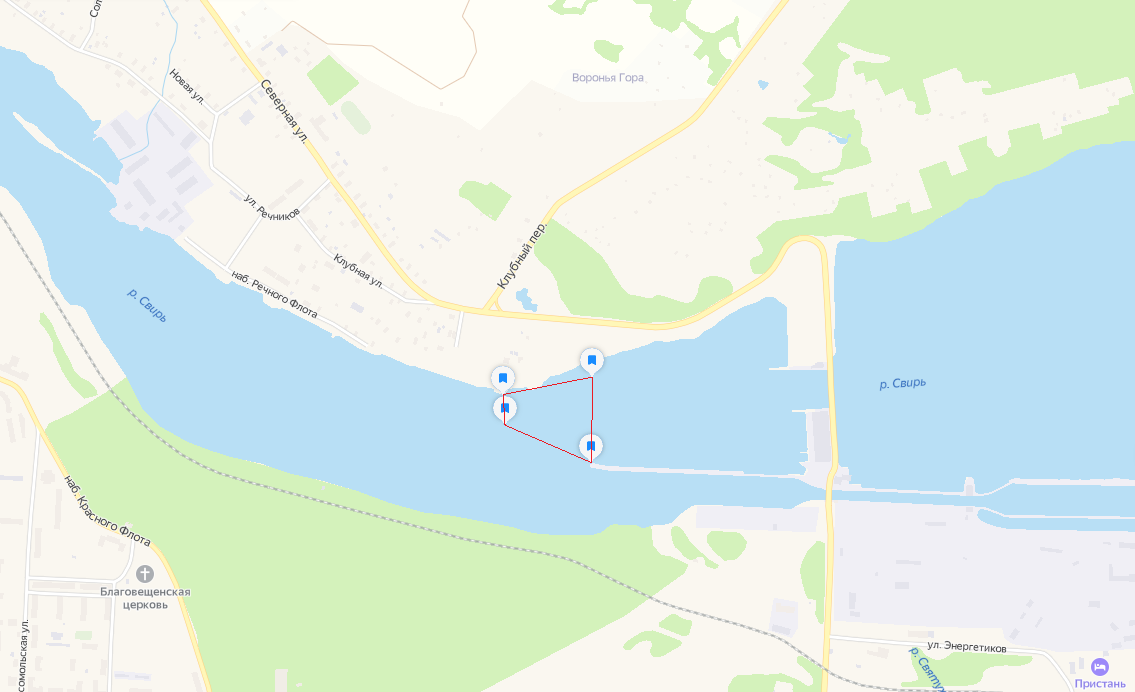 *- система координат ГСК – 2011.Карта-схема рыбоводного участка «Новый участок»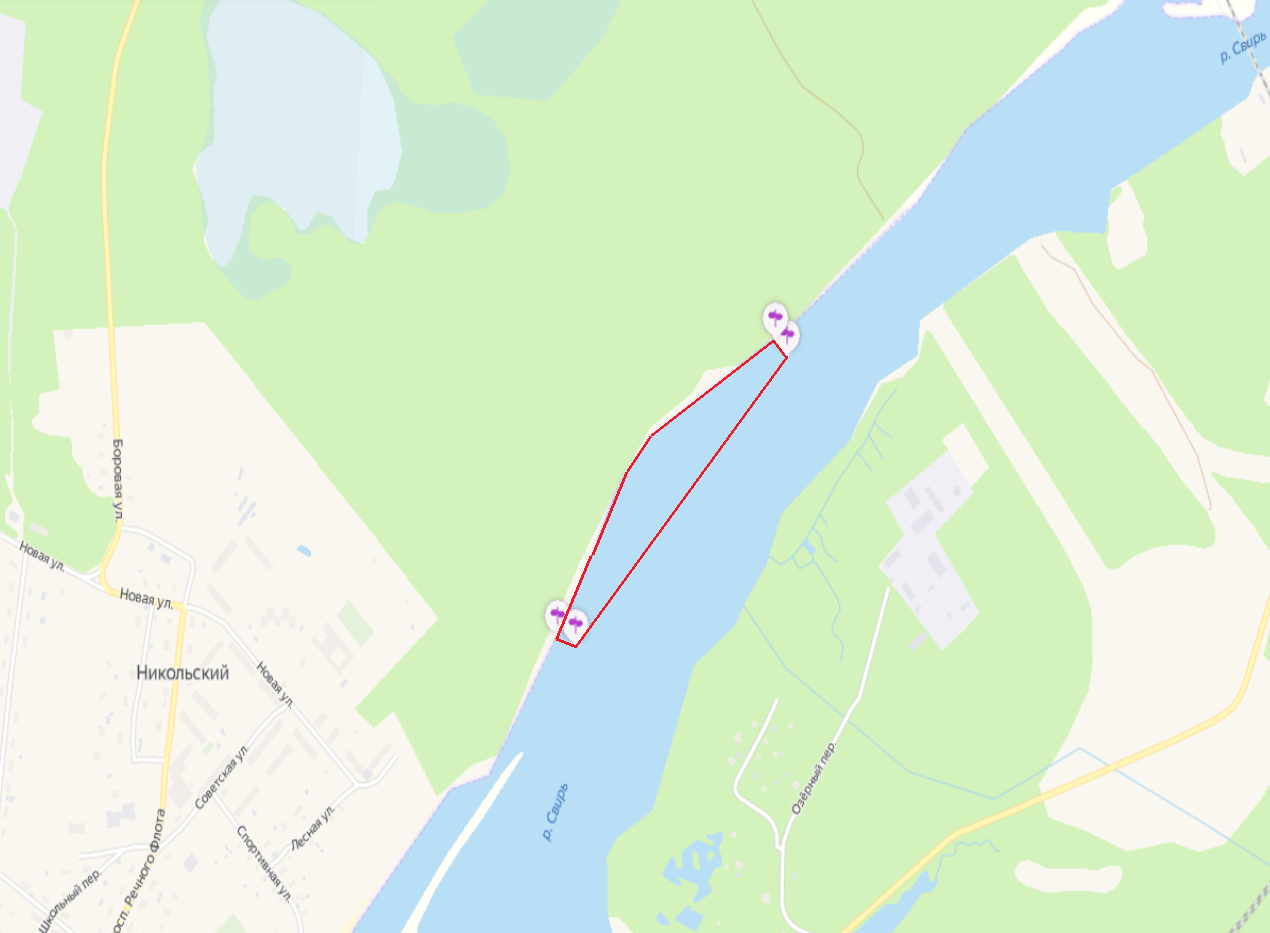 *- система координат ГСК – 2011 **- От точки 4 до 1 по береговой линииКарта-схема рыбоводного участка «Подпорожье»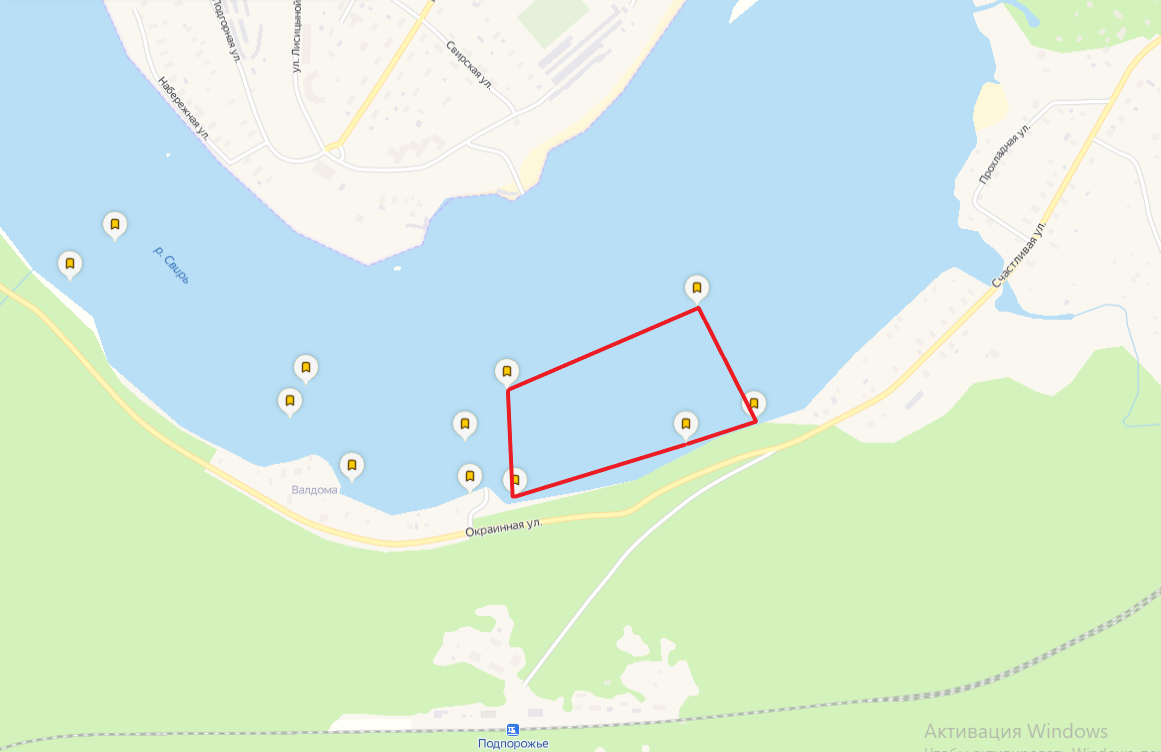 *- система координат ГСК – 2011.Карта-схема рыбоводного участка «Валдома»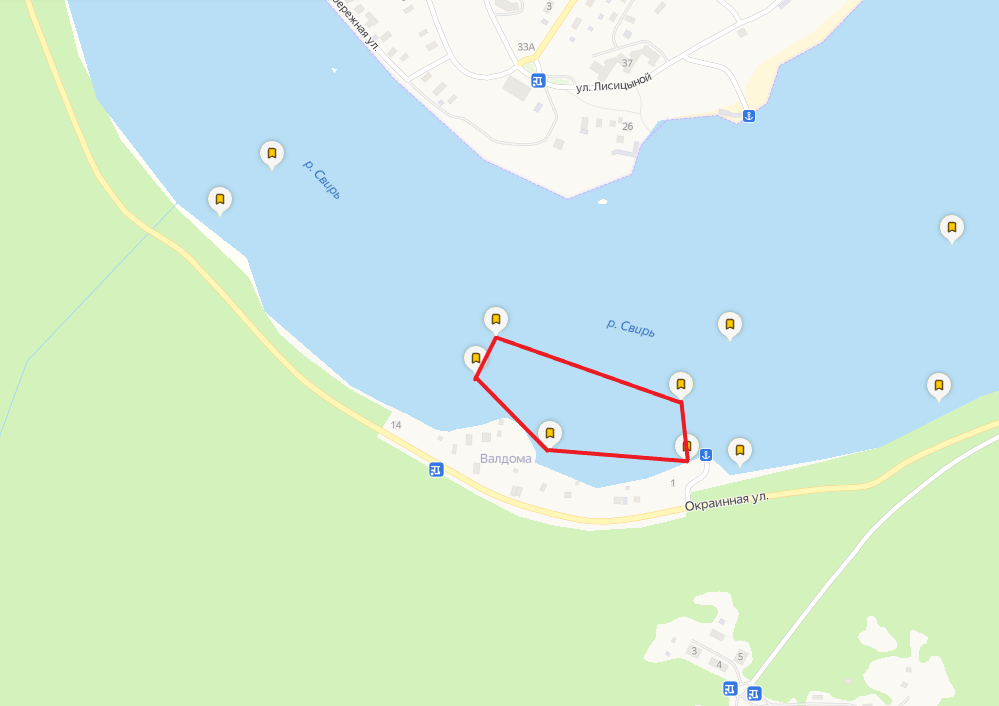 *- система координат ГСК – 2011.Карта-схема рыбоводного участка «На траверзе п.Никольский»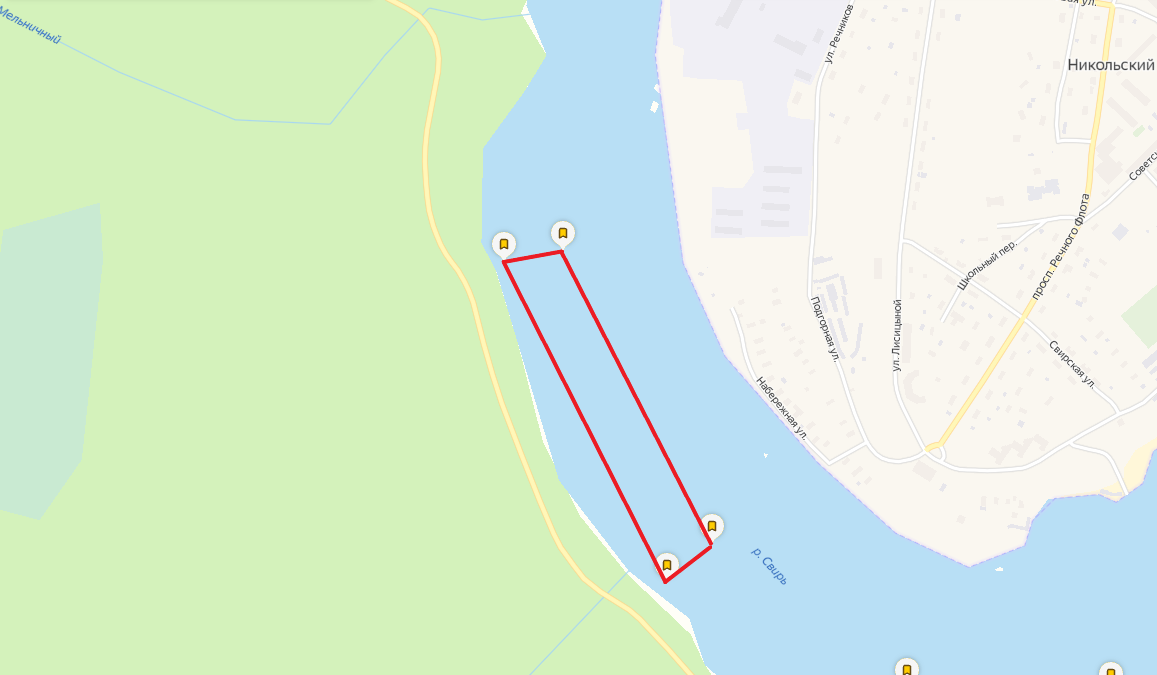 *- система координат ГСК – 2011.№Наименование водного объектаТочки границы РВУГеографические координаты*Географические координаты*Муниципальное образованиеВид водопользованияПлощадь, га№Наименование водного объектаТочки границы РВУширотадолготаМуниципальное образованиеВид водопользованияПлощадь, га1река Свирь123461.01948061.02095961.02064661.01853935.18012735.180771 35.185179 35.184173Подпорожский районОбособленное5,0№Наименование водного объектаТочки границы РВУГеографические координаты*Географические координаты*Муниципальное образованиеВид водопользованияПлощадь, га№Наименование водного объектаТочки границы РВУширотадолготаМуниципальное образованиеВид водопользованияПлощадь, га2река Свирь 12361.03735361.03438461.03555635.15590135.15636435.159028Подпорожский районОбособленное2,7№Наименование водного объектаТочки границы РВУГеографические координаты*Географические координаты*Муниципальное образованиеВид водопользованияПлощадь, га№Наименование водного объектаТочки границы РВУширотадолготаМуниципальное образованиеВид водопользованияПлощадь, га3река Свирь 123460.91782260.91861860.91916860.91961234.18131934.17759734.17750334.181331Подпорожский районОбособленное2,7№Наименование водного объектаТочки границы РВУГеографические координаты*Географические координаты*Муниципальное образованиеВид водопользованияПлощадь, га№Наименование водного объектаТочки границы РВУширотадолготаМуниципальное образованиеВид водопользованияПлощадь, га5река Свирь(на траверзе п. Никольский)1234**60.92207060.92183960.91777060.91791434.09017934.09059934.08308534.082436Подпорожский районОбособленное3,8№Наименование водного объектаТочки границы РВУГеографические координаты*Географические координаты*Муниципальное образованиеВид водопользованияПлощадь, га№Наименование водного объектаТочки границы РВУширотадолготаМуниципальное образованиеВид водопользованияПлощадь, га6река Свирь 1234560.90573960.90663660.90695760.90882060.90747734.06930934.07495934.07720034.07532234.069035Подпорожский районОбособленное9,8№Наименование водного объектаТочки границы РВУГеографические координаты*Географические координаты*Муниципальное образованиеВид водопользованияПлощадь, га№Наименование водного объектаТочки границы РВУширотадолготаМуниципальное образованиеВид водопользованияПлощадь, га7река Свирь 1234560.90579860.90597460.90701260.90755060.90664334.06781734.06392734.06184734.06240534.067641Подпорожский районОбособленное4,5№Наименование водного объектаТочки границы РВУГеографические координаты*Географические координаты*Муниципальное образованиеВид водопользованияПлощадь, га№Наименование водного объектаТочки границы РВУширотадолготаМуниципальное образованиеВид водопользованияПлощадь, га8река Свирь 123460.90920660.91428460.91446360.90983034.05459934.04930434.05122534.056062Подпорожский районОбособленное5,8